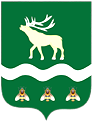 Российская Федерация Приморский крайДУМА ЯКОВЛЕВСКОГО МУНИЦИПАЛЬНОГО ОКРУГАПРИМОРСКОГО КРАЯРЕШЕНИЕ28 мая  2024 года                              с. Яковлевка                               № 324 - НПАО Положении об организации строительства, создании условий 
для жилищного строительства на территории Яковлевского муниципального округаВ соответствии с Федеральным законом от 06.10.2003 № 131-ФЗ «Об общих принципах организации местного самоуправления в Российской Федерации», Законом Приморского края от 05.12.2022 № 247-КЗ «О Яковлевском муниципальном округе Приморского края», Уставом Яковлевского муниципального округа, в связи с созданием Яковлевского муниципального округа и необходимостью формирования нормативной правовой базы Яковлевского муниципального округа Дума Яковлевского муниципального округа РЕШИЛА:1. Утвердить Положение об организации строительства, создании условий 
для жилищного строительства на территории Яковлевского муниципального округа (прилагается).2. Настоящее решение вступает в силу после его официального опубликования.  3. Опубликовать настоящее решение в газете «Сельский труженик» и разместить на официальном сайте Яковлевского муниципального округа в информационно-телекоммуникационной сети «Интернет».Председатель Думы Яковлевскогомуниципального округа                                                              Е.А. ЖивотягинГлава Яковлевскогомуниципального округа                                                               А.А. КоренчукПриложениеУТВЕРЖДЕНО
решением Думы Яковлевскогомуниципального округаот 28.05.2024 № 324 - НПАПоложение 
об организации строительства, создании условий 
для жилищного строительства на территории 
Яковлевского муниципального округаОбщие положенияНастоящее Положение разработано в соответствии с требованиями Жилищного кодекса Российской Федерации, Градостроительного кодекса Российской Федерации, Федерального закона от 06.10.2003 № 131-ФЗ «Об общих принципах организации местного самоуправления в Российской Федерации» и определяет полномочия органов местного самоуправления Яковлевского муниципального округа по решению вопроса местного значения  об организации строительства, создании условий для жилищного строительства на территории Яковлевского муниципального округа.Основные цели и задачи2.1. Основной целью деятельности Администрации Яковлевского муниципального округа в области организации строительства, создания условий для жилищного строительства является повышение качественного уровня проживания граждан и обеспечение условий для осуществления гражданами права на жилище на территории Яковлевского муниципального округа.2.2. Основными задачами по организации строительства, созданию условий для жилищного строительства на территории Яковлевского муниципального округа являются:1) обеспечение доступности получения и приобретения жилья;2) поддержка индивидуального жилищного строительства;3) эффективное, целевое и рациональное использование земельных ресурсов на территории Яковлевского муниципального округа;4) создание условий для реализации программы переселения граждан из ветхого жилищного фонда на территории Яковлевского муниципального округа;5) содействие развитию ипотечного жилищного строительства.Полномочия органов местного самоуправленияЯковлевского муниципального округа3.1. К полномочиям Думы Яковлевского муниципального округа относятся:1) осуществление нормативного правового регулирования в области организации строительства, создания условий для жилищного строительства на территории Яковлевского муниципального округа;2) утверждение решением о бюджете Яковлевского муниципального округа бюджетных ассигнований на реализацию мероприятий по организации строительства, созданию условий для жилищного строительства; 3) иные полномочия в соответствии с федеральным законодательством, законодательством Приморского края, Уставом Яковлевского муниципального округа.3.2. К полномочиям Администрации Яковлевского муниципального округа относятся:1) организация строительства, создание условий для жилищного строительства;2) проведение единой технической политики в жилищной сфере, обеспечивающей выполнение требований действующих нормативов по строительству жилья;3) разработка и реализация муниципальных программ в области организации строительства и создания условий для жилищного строительства, в том числе по стимулированию жилищного строительства;4) подготовка проекта генерального плана, проектов местных нормативов градостроительного проектирования, проектов правил землепользования и застройки;5) создание организационных условий для развития свободного рынка жилья и рынка строительных работ, услуг;6) координация деятельности предприятий и организаций по вопросам жилищного строительства;7) иные полномочия в соответствии с федеральным законодательством, законодательством Приморского края, Уставом Яковлевского муниципального округа и муниципальными нормативными правовыми актами.4. Финансовое обеспечение4.1. Финансовое  обеспечение мероприятий по организации строительства, созданию условий для жилищного строительства на территории Яковлевского муниципального округа является расходным обязательством Яковлевского муниципального округа и осуществляется за счет средств местного бюджета и иных источников финансирования в соответствии с действующим законодательством Российской Федерации.4.2. Финансовое обеспечение мероприятий осуществляется в пределах средств, предусмотренных в местном бюджете на очередной финансовый год и плановый период.